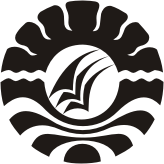 HASIL PENELITIANPELATIHAN KEWIRAUSAHAAN KEMANDIRIAN BAGI PEMUDA PUTUS SEKOLAH DI KELURAHAN TAMANGAPA KECAMATAN MANGGALA KOTA MAKASSARAWALUDDIN RAMA074 204 016JURUSAN PENDIDIKAN LUAR SEKOLAHFAKULTAS ILMU PENDIDIKAN UNIVERSITAS NEGERI MAKASSAR2014